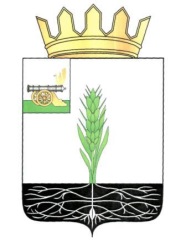 АДМИНИСТРАЦИЯ МУНИЦИПАЛЬНОГО ОБРАЗОВАНИЯ 
«ПОЧИНКОВСКИЙ РАЙОН» СМОЛЕНСКОЙ ОБЛАСТИП О С Т А Н О В Л Е Н И ЕО внесении изменений в  постановление Администрации муниципального образования «Починковский район» Смоленской области от 26.12.2016 г. №250-адмАдминистрация муниципального образования «Починковский район» Смоленской области  п о с т а н о в л я е т:Внести в постановление Администрации муниципального образования «Починковский район» Смоленской области от 26.12.2016 г. №250-адм  «Об утверждении муниципальной программы «Доступная среда» (в редакции постановлений Администрации муниципального образования «Починковский район» Смоленской области от 23.03.2018г. №36, от 25.10.2018г. №141-адм, от 01.04.2019г. №39-адм, от 11.11.2019г. №123-адм, от 08.04.2021г. №42-адм, от 09.06.2021г. №71-адм), следующие изменения:1) в преамбуле слова «постановлением Администрации муниципального образования «Починковский район» Смоленской области от 13.09.2013г. № 94 «Об утверждении Порядка разработки и реализации муниципальных программ муниципального образования «Починковский район» Смоленской области и Порядка проведения оценки эффективности реализации муниципальных программ муниципального образования «Починковский район» Смоленской области» заменить словами «постановлением Администрации муниципального образования «Починковский район» Смоленской области от 28.01.2022 № 9-адм «Об утверждении Порядка принятия решений о разработке муниципальных программ, их формировании и реализации в муниципальном образовании «Починковский район» Смоленской области»;2) муниципальную программу «Доступная среда», утвержденную указанным постановлением, изложить в новой редакции (прилагается).2. Контроль за исполнением настоящего постановления возложить на заместителя Главы муниципального образования «Починковский район» Смоленской области  И.Н. Прохоренкову.Глава муниципального образования«Починковский район» Смоленской области				           А.В. ГолубУтверждена постановлением Администрации муниципального образования «Починковский район» Смоленской области от 26.12.2016г. № 250-адм(в редакции постановления Администрации муниципального образования «Починковский район» Смоленской области от от 23.03.2018г. №36, от 25.10.2018г. №141-адм, от 01.04.2019г. №39-адм, от 11.11.2019г. №123-адм, от 08.04.2021г. №42-адм, от 09.06.2021г. №71-адм, от ______________ №_____)МУНИЦИПАЛЬНАЯ программа «Доступная среда» ПАСПОРТмуниципальной программыОсновные положенияПоказатели муниципальной программы Структура муниципальной программы Финансовое обеспечение муниципальной программыСтратегические приоритеты в сферереализации муниципальной программыВажнейшими приоритетами социальной политики в современных условиях являются создание оптимальной социальной инфраструктуры и ее развитие, осуществление максимально эффективной защиты лиц с ограниченными возможностями.Реализация муниципальной программы «Доступная среда» (далее – муниципальной программы) осуществляется в рамках реализации комплекса процессных мероприятий «Организация и проведение мероприятий, направленных на создание беспрепятственного доступа к приоритетным объектам социальной инфраструктуры в приоритетных сферах жизнедеятельности инвалидов».Целью муниципальной программы «Доступная среда» является обеспечение беспрепятственного доступа (далее - доступность) к объектам и услугам в приоритетных сферах жизнедеятельности инвалидов и других маломобильных группы населения (людей, испытывающих затруднения при самостоятельном передвижении, получении услуг, необходимой информации) на территории муниципального образования «Починковский район» Смоленской области.В муниципальной программе отражена система целевых показателей  муниципальной программы для количественной оценки достижения целей.Источником сведений о целевых показателях являются данные мониторинга, проводимые ответственными исполнителями муниципальной программы.Исполнители основных мероприятий муниципальной программы:- муниципальное бюджетное учреждение культуры «Районный культурно-досуговый центр» Администрации муниципального образования «Починковский район» Смоленской области  (МБУК «РКДЦ»); - муниципальное бюджетное учреждение культуры «Починковская межпоселенческая централизованная библиотечная система» (МБУК «Починковская МЦБС»); - муниципальное бюджетное учреждение культуры  «Починковский историко-краеведческий музей» (МБУК «ПИКМ»);- муниципальное бюджетное учреждение дополнительного образования  «Детская школа искусств  Починковского района  (МБУ ДО «ДШИ Починковского района»).Создание  доступной среды для инвалидов позволит им реализовывать свои права и основные свободы, что будет способствовать их полноценному участию в жизни страны.В современных условиях поддержание активности инвалидов в сфере труда, образования, общественной деятельности, в культурно-досуговой сфере представляется не только как форма удовлетворения индивидуальных потребностей инвалидов, но и как укрепление человеческого потенциала страны и его социально-экономического развития.	Полноценная жизнедеятельность подавляющего большинства инвалидов невозможна без создания доступной среды, а также без оказания им различных видов помощи и услуг, соответствующих их социальным потребностям, включая реабилитационные и социальные услуги, без материальной и иной поддержки. Своевременное удовлетворение инвалидами индивидуальных потребностей способствует компенсации имеющихся у них ограничений  жизнедеятельности, созданию равных с другими категориями населения возможностей в социально-бытовой, профессиональной, общественно-политической, культурной и иных сферах.     Доступная среда нужна не только инвалидам, но и другим маломобильным категориям: пожилым гражданам, людям с детскими колясками, гражданам, получившим временную нетрудоспособность и утратившим ту или иную функцию в связи с болезнью.Социальная адаптация, создание условий для полноценной жизнедеятельности инвалидов представляют собой многогранный процесс. Его успешность зависит от участия в нем соответствующих специалистов: педагогов, психологов, социальных педагогов, дефектологов. В ходе реализации этого процесса необходимо взаимодействие специалистов государственных и негосударственных учреждений, широких слоев общественности, средств массовой информации.Применение программно-целевого метода позволит избежать таких негативных последствий и рисков, как:- износ материальной инфраструктуры объектов социальной сферы, что к 2024 году может потребовать принятия экстренных мер по ее воссозданию;- рост социальной напряженности, обусловленной дифференциацией качества предоставляемых услуг.Вместе с тем, при использовании программно-целевого метода могут возникнуть риски, связанные с социально-экономическими факторами, инфляцией, дефицитом бюджетных средств и другим, что может повлечь выполнение запланированных мероприятий не в полном объеме. К числу внешних рисков, которые могут негативно влиять на реализацию муниципальной программы, следует отнести:- ухудшение социально-экономической ситуации в районе;- недостаточное либо несвоевременное финансирование мероприятий.При этом объемы средств, необходимых для финансирования мероприятий муниципальной программы в очередном году, уточняются и в случае необходимости вносятся соответствующие предложения о внесении изменений в нормативные правовые акты муниципального образования Починковский район Смоленской области.Риски, связанные с недостатками в управлении муниципальной программой, могут быть вызваны слабой координацией действий заинтересованных структур (органы местного самоуправления муниципального образования Починковский район Смоленской области), что приведет к возникновению диспропорций в ресурсной поддержке реализации намеченных мероприятий и снижению эффективности использования бюджетных средств.Недостаточный учет результатов мониторинговых исследований может существенно повлиять на объективность принятия решений при планировании программных мероприятий, что приведет к отсутствию их привязки к реальной ситуации.	Обеспечение доступной среды для инвалидов является одной из важнейших социально-экономических проблем, затрагивающей права и потребности  более двух тысяч граждан Починковского  района. Согласно Конвенции о правах инвалидов в районе принимаются меры для обеспечения инвалидам  наравне с другими гражданами доступа к физическому окружению (здания и сооружения, окружающие человека в повседневной жизни), транспорту, информации и связи, а также другим объектам и услугам, открытым или предоставляемым населению.       Меры,  включающие выявление и устранение препятствий и барьеров, мешающих доступности, должны  распространяться в частности:- на здания, дороги, транспорт и другие объекты, включая школы, жилые дома, медицинские учреждения и рабочие места;- на информационные, коммуникационные и другие службы, включая электронные и экстренные службы.Приоритетными признаются учреждения образования, культуры, физической культуры и спорта.Вместе с тем в сфере культуры остаются нерешенными следующие вопросы:- не все здания учреждений культуры адаптированы для беспрепятственного доступа инвалидов с учетом их особых потребностей, что ограничивает возможности инвалидов для получения культурно – досуговых услуг;- значительное количество клубных учреждений недостаточно оснащено специальным оборудованием (пандусы, туалеты).Для беспрепятственного доступа инвалидов и других МГН в учреждения культуры необходимо адаптировать здания учреждений культуры  с учетом особых потребностей инвалидов.Дестимуляция трудовой и социальной активности инвалидов, которая негативно отражается на культурном уровне инвалидов, а также уровне и качестве их жизни, равнодушное отношение к инвалидам в массовом сознании граждан и социальная разобщенность инвалидов и граждан, не являющихся инвалидами, ограничение жизнедеятельности других МГН (лиц преклонного возраста, временно нетрудоспособных, беременных, людей с детскими колясками, детей дошкольного возраста) обусловливает необходимость комплексного подхода к решению важнейшей социальной задачи - создание равных возможностей для инвалидов во всех сферах жизни общества путем обеспечения доступности физического, социального, экономического и культурного окружения. Целесообразность решения проблемы обеспечения доступности среды для инвалидов и других МГН программно-целевым методом обусловлена следующими причинами:- инновационный характер проблемы - для ее решения потребуется выработка новых форм и методов создания и внедрения механизмов формирования доступной среды жизнедеятельности для инвалидов и других МГН, повышения эффективности реабилитационных услуг;- комплексность проблемы - потребуется решение различных задач правового, финансового, организационного и информационного характера, затрагивающих интересы различных собственников, реализация соответствующего комплекса мероприятий;- межведомственный характер проблемы - для ее решения потребуется межведомственное взаимодействие федеральных исполнительных органов государственной власти, органов исполнительной власти области, органов местного самоуправления, общественных объединений, учреждений, организаций, обществ.Учитывая вышеизложенное, использование программно-целевого метода представляется наиболее целесообразным для решения проблемы, обеспечивающей создание условий устойчивого развития доступной среды для инвалидов и других МГН в Починковском районе, с реализацией комплекса мероприятий, взаимосвязанных по конкретным целям, ресурсам, срокам реализации и исполнителям, обеспечивающих системный подход в решении задач комплексной реабилитации инвалидов, а также привлечение для выполнения поставленных задач средств консолидированного бюджета.Ожидаемыми результатами реализации муниципальной программы являются:- повышение уровня социальной адаптации и интеграции инвалидов в общество и упрочение социальных связей;- обеспечение доступности зданий и социально-значимых объектов (учреждений культуры) для  инвалидов и маломобильных групп населения.Приоритеты региональной политики в сфере реализации муниципальной программы определены в соответствии с:- Федеральным законом от 24.11.1995 №181-ФЗ «О социальной защите инвалидов в Российской Федерации»;- Федеральный закон от 01.12.2014 №419-ФЗ «О внесении изменений в отдельные законодательные акты российской федерации по вопросам социальной защиты инвалидов в связи с ратификацией Конвенции о правах инвалидов».Для реализации основного мероприятия будут осуществляться  разнообразные направления деятельности:Проведение мероприятий на объектах в сфере культуры, направленных на обеспечение доступности объектов для инвалидов и других маломобильных групп населения.Проведение мероприятий по оборудованию зданий и сооружений в сфере культуры, направленных на обеспечение доступности объектов для инвалидов и других маломобильных групп населения в сфере культуры.3. Проведение мероприятий по оборудованию объектов культурного наследия, направленных на обеспечение доступности объектов для инвалидов и других маломобильных групп населения в сфере культуры.Основным направлением расходования, выделенных на реализацию муниципальной программы средств являются обеспечение доступности объектов и услуг для инвалидов.В настоящее время на территории муниципального образования Починковский  район Смоленской области  проживает 2714   инвалидов (более 9 процентов от всего населения  Починковского  района). Удельный вес инвалидов (по группам инвалидности) от общего числа инвалидов, проживающих на территории муниципального образования Починковский  район Смоленской области, составляет: инвалиды 1 группы – 305 человек, инвалиды II группы –1185 человек, инвалиды III группы – 1126 человек, дети-инвалиды – 98 человек.В  2021 году установлены: пандус в Лосненском СДК; бегущая информационная строка в МБУК «РКДЦ» и ЦСДК Стодолищенского с/п; плитка резиновая «Паутинка» в МБУК «РКДЦ».В 2022 году в здании МБУК «ПИКМ» планируется нанесение контрастной маркировки на двери и стеклянные поверхности. Для МБУК «Починковская МЦБС» планируется приобретение аудиокниг и интерактивной книги. Для ЦСДК Мурыгинского с/п (д. Мурыгино) и ЦСДК Шаталовского с/п (д.Даньково) планируется покупка бегущей информационной строки по 1 шт. для каждого .В 2023 году запланировано приобретение и установка пандуса для МБУ ДО «ДШИ Починковского района» (здание СЭС).В 2024 году запланировано приобретение и установка пандуса для МБУК «РКДЦ» (Галеевский СДК).Финансирование муниципальной программы осуществляется из  федерального бюджета, бюджета Смоленской области и бюджета муниципального образования «Починковский район» Смоленской области в течение 3-х лет с учетом складывающейся экономической ситуации по всем направлениям, в пределах средств, утвержденных в бюджете муниципального образования «Починковский  район» Смоленской области согласно бюджетной росписи на соответствующий финансовый год.Приложение к паспорту муниципальной                           программы «Доступная среда»СВЕДЕНИЯ о показателях муниципальной программыСВЕДЕНИЯ о региональных проектах Муниципальная программа «Доступная среда» не участвует в реализации регионального проекта.ПАСПОРТАкомплексов процессных мероприятийПАСПОРТкомплекса процессных мероприятий«Организация и проведение мероприятий, направленных на создание беспрепятственного доступа к приоритетным объектам социальной инфраструктуры в приоритетных сферах жизнедеятельности инвалидов»Общие положенияПоказатели реализации комплекса процессных мероприятий СВЕДЕНИЯ о финансировании структурных элементов муниципальной программыот№Наименование муниципальной программыДоступная средаОтветственный исполнитель муниципальной  программы   Отдел культуры Администрации муниципального образования «Починковский район» Смоленской области, начальник Курбака Оксана ВасильевнаПериод реализации муниципальной программыэтап I: 2017 – 2021 годыэтап II: 2022 – 2024 годы Цели муниципальной программы                       обеспечение беспрепятственного доступа (далее - доступность) к объектам и услугам в приоритетных сферах жизнедеятельности инвалидов и других маломобильных групп населения, проживающих на территории муниципального образования Починковский район Смоленской областиОбъемы финансового обеспечения за весь период реализации (по годам реализации и в разрезе источников финансирования на очередной финансовый год и первый, второй годы планового периода)общий объем финансирования составляет 758,18 тыс. рублей, из них:2017 – 2021 годы (всего) – 648,8 тыс. рублей;2022 год (всего) – 49,38 тыс. рублей, из них:средства федерального бюджета – 0,00 тыс. рублей;средства областного бюджета – 0,00 тыс. рублей;средства местного бюджета – 49,38 тыс. рублей;2023 год (всего) – 30,00 тыс. рублей, из них:средства федерального бюджета – 0,00 тыс. рублей;средства областного бюджета – 0,00 тыс. рублей;средства местного бюджета – 30,00 тыс. рублей;2024 год (всего) – 30,00 тыс. рублей, из них:средства федерального бюджета – 0,00 тыс. рублей;средства областного бюджета – 0,00 тыс. рублей;средства местного бюджета – 30,00 тыс. рублей.Влияние на достижение целей государственных программ Российской Федерациисоздание правовых, экономических и институциональных условий, способствующих интеграции инвалидов в общество и повышению уровня их жизни / Доля доступных для инвалидов и других маломобильных групп населения приоритетных объектов социальной, транспортной, инженерной инфраструктуры в общем количестве приоритетных объектов№ п/пНаименование показателяЕдиница измеренияБазовое значение показателя(2021 год)Базовое значение показателя (в году, предшествующем очередному финансовому году)Базовое значение показателя (в году, предшествующем очередному финансовому году)Базовое значение показателя (в году, предшествующем очередному финансовому году)№ п/пНаименование показателяЕдиница измеренияБазовое значение показателя(2021 год)2022 год2023 год2024 год1234567Доля объектов в сфере культуры, доступных для инвалидов и других маломобильных групп населения в общем количестве объектов культуры%8699100100полностью доступны %57910№
п/пЗадача структурного элементаКраткое описание ожидаемых эффектов от реализации задачи структурного элементаСвязь с показателями1234Комплекс процессных мероприятий «Организация и проведение мероприятий, направленных на создание беспрепятственного доступа к приоритетным объектам социальной инфраструктуры в приоритетных сферах жизнедеятельности инвалидов»Комплекс процессных мероприятий «Организация и проведение мероприятий, направленных на создание беспрепятственного доступа к приоритетным объектам социальной инфраструктуры в приоритетных сферах жизнедеятельности инвалидов»Комплекс процессных мероприятий «Организация и проведение мероприятий, направленных на создание беспрепятственного доступа к приоритетным объектам социальной инфраструктуры в приоритетных сферах жизнедеятельности инвалидов»Комплекс процессных мероприятий «Организация и проведение мероприятий, направленных на создание беспрепятственного доступа к приоритетным объектам социальной инфраструктуры в приоритетных сферах жизнедеятельности инвалидов»Ответственный за выполнение комплекса процессных мероприятий – начальник Отдела культуры Администрации муниципального образования «Починковский район» Смоленской области Курбака Оксана ВасильевнаОтветственный за выполнение комплекса процессных мероприятий – начальник Отдела культуры Администрации муниципального образования «Починковский район» Смоленской области Курбака Оксана ВасильевнаОтветственный за выполнение комплекса процессных мероприятий – начальник Отдела культуры Администрации муниципального образования «Починковский район» Смоленской области Курбака Оксана Васильевнаобеспечение беспрепятственного доступа к объектам и услугам в приоритетных сферах жизнедеятельности инвалидов и других маломобильных групп населения, проживающих на территории муниципального образования Починковский район Смоленской области- повышение уровня социальной адаптации и интеграции инвалидов в общество;- обеспечение доступности зданий и социально-значимых объектов культуры для людей с нарушением опорно-двигательного  аппарата и маломобильных групп населения- доля объектов в сфере культуры, доступных для инвалидов и других маломобильных групп населения в общем количестве объектов культурыИсточник финансового обеспеченияОбъем финансового обеспечения по годам реализации (тыс. рублей)Объем финансового обеспечения по годам реализации (тыс. рублей)Объем финансового обеспечения по годам реализации (тыс. рублей)Объем финансового обеспечения по годам реализации (тыс. рублей)Источник финансового обеспечениявсего2022 год2023 год2024 годВ целом по муниципальной программе,в том числе:федеральный бюджет0,000,000,000,00областной бюджет0,000,000,000,00местный бюджет109,3849,3830,0030,00№
п/пНаименование 
показателяМетодика расчета показателя или источник получения информации о значении показателя (наименование формы статистического наблюдения, реквизиты документа об утверждении методики и т.д.)123Комплекс процессных мероприятий «Организация и проведение мероприятий, направленных на создание беспрепятственного доступа к приоритетным объектам социальной инфраструктуры в приоритетных сферах жизнедеятельности инвалидов»Комплекс процессных мероприятий «Организация и проведение мероприятий, направленных на создание беспрепятственного доступа к приоритетным объектам социальной инфраструктуры в приоритетных сферах жизнедеятельности инвалидов»Комплекс процессных мероприятий «Организация и проведение мероприятий, направленных на создание беспрепятственного доступа к приоритетным объектам социальной инфраструктуры в приоритетных сферах жизнедеятельности инвалидов»Доля объектов в сфере культуры, доступных для инвалидов и других маломобильных групп населения в общем количестве объектов культурыМетодика расчета показателя утверждена приказом начальника Отдела культуры Администрации муниципального образования «Починковский район» Смоленской области от 07.04.2022 №20Ответственный за выполнение комплекса процессных мероприятийначальник Отдела культуры Администрации муниципального образования «Починковский район» Смоленской области Курбака Оксана ВасильевнаСвязь с муниципальной программой муниципальная программа «Доступная среда»№ п/пНаименование показателя реализации Единица измеренияБазовое значение показателя реализации (2021 год)Планируемое значение показателя реализации на очередной финансовый год и плановый периодПланируемое значение показателя реализации на очередной финансовый год и плановый периодПланируемое значение показателя реализации на очередной финансовый год и плановый период№ п/пНаименование показателя реализации Единица измеренияБазовое значение показателя реализации (2021 год)2022 год2023 год2024 годДоля объектов в сфере культуры, доступных для инвалидов и других маломобильных групп населения в общем количестве объектов культуры%8699100100полностью доступны %57910№ п/пНаименованиеУчастник муниципальной программы Источник финансово-го обеспече-ния Объем средств на реализацию муниципальной программы на очередной финансовый год и плановый период     (тыс. рублей)Объем средств на реализацию муниципальной программы на очередной финансовый год и плановый период     (тыс. рублей)Объем средств на реализацию муниципальной программы на очередной финансовый год и плановый период     (тыс. рублей)Объем средств на реализацию муниципальной программы на очередной финансовый год и плановый период     (тыс. рублей)№ п/пНаименованиеУчастник муниципальной программы Источник финансово-го обеспече-ния всего2022 год2023 год2024 год122345678Комплекс процессных мероприятий «Организация и проведение мероприятий, направленных на создание беспрепятственного доступа к приоритетным объектам социальной инфраструктуры в приоритетных сферах жизнедеятельности инвалидов»Комплекс процессных мероприятий «Организация и проведение мероприятий, направленных на создание беспрепятственного доступа к приоритетным объектам социальной инфраструктуры в приоритетных сферах жизнедеятельности инвалидов»Комплекс процессных мероприятий «Организация и проведение мероприятий, направленных на создание беспрепятственного доступа к приоритетным объектам социальной инфраструктуры в приоритетных сферах жизнедеятельности инвалидов»Комплекс процессных мероприятий «Организация и проведение мероприятий, направленных на создание беспрепятственного доступа к приоритетным объектам социальной инфраструктуры в приоритетных сферах жизнедеятельности инвалидов»Комплекс процессных мероприятий «Организация и проведение мероприятий, направленных на создание беспрепятственного доступа к приоритетным объектам социальной инфраструктуры в приоритетных сферах жизнедеятельности инвалидов»Комплекс процессных мероприятий «Организация и проведение мероприятий, направленных на создание беспрепятственного доступа к приоритетным объектам социальной инфраструктуры в приоритетных сферах жизнедеятельности инвалидов»Комплекс процессных мероприятий «Организация и проведение мероприятий, направленных на создание беспрепятственного доступа к приоритетным объектам социальной инфраструктуры в приоритетных сферах жизнедеятельности инвалидов»Комплекс процессных мероприятий «Организация и проведение мероприятий, направленных на создание беспрепятственного доступа к приоритетным объектам социальной инфраструктуры в приоритетных сферах жизнедеятельности инвалидов»Комплекс процессных мероприятий «Организация и проведение мероприятий, направленных на создание беспрепятственного доступа к приоритетным объектам социальной инфраструктуры в приоритетных сферах жизнедеятельности инвалидов»Осуществление расходов бюджетов муниципальных образований на оборудование зданий и сооружений для беспрепятственного доступа к ним лиц с ограниченными возможностямиМуниципальное бюджетное учреждение культуры «Районный культурно-досуговый центр» Администрации муниципального образования «Починковский район» Смоленской области;Муниципальное бюджетное учреждение культуры «Починковская межпоселенческая централизованная библиотечная система»;Муниципальное бюджетное учреждение культуры «Починковский историко-краеведческий музей»;Муниципальное бюджетное учреждение дополнительного образования «Детская школа искусств Починковского района»Муниципальное бюджетное учреждение культуры «Районный культурно-досуговый центр» Администрации муниципального образования «Починковский район» Смоленской области;Муниципальное бюджетное учреждение культуры «Починковская межпоселенческая централизованная библиотечная система»;Муниципальное бюджетное учреждение культуры «Починковский историко-краеведческий музей»;Муниципальное бюджетное учреждение дополнительного образования «Детская школа искусств Починковского района»местный бюджет109,3849,3830,0030,00Итого по комплексу процессных мероприятий Итого по комплексу процессных мероприятий 109,3849,3830,0030,00Всего по муниципальной программеВсего по муниципальной программеВсего по муниципальной программеВсего по муниципальной программе109,3849,3830,0030,00Всего по муниципальной программеВсего по муниципальной программеВсего по муниципальной программеВсего по муниципальной программефедераль-ный бюджет0,000,000,000,00Всего по муниципальной программеВсего по муниципальной программеВсего по муниципальной программеВсего по муниципальной программеобластной бюджет0,000,000,000,00Всего по муниципальной программеВсего по муниципальной программеВсего по муниципальной программеВсего по муниципальной программеместный бюджет109,3849,3830,0030,00